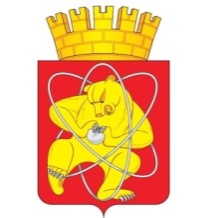 Городской округ «Закрытое административно – территориальное образование  Железногорск Красноярского края»АДМИНИСТРАЦИЯ ЗАТО г. ЖЕЛЕЗНОГОРСКПОСТАНОВЛЕНИЕ07.09.2023 г.                                                                                                                                                    1845г. ЖелезногорскО внесении изменений в постановление Администрации ЗАТО г. Железногорск от 08.11.2022 № 2314 «Об утверждении Порядка по предоставлению мер социальной поддержки семьям лиц, принимающих участие в специальной военной операции»В соответствии с Указом Президента Российской Федерации от 21.09.2022 № 647 «Об объявлении частичной мобилизации в Российской Федерации», Федеральным законом РФ от 29.12.2012 № 273-ФЗ «Об образовании в Российской Федерации», Федеральным законом от 27.05.1998 № 76-ФЗ «О статусе военнослужащих», Федеральным законом от 06.10.2003 № 131-ФЗ «Об общих принципах организации местного самоуправления в Российской Федерации»,  Указом Губернатора Красноярского края от 25.10.2022 № 317-уг «О социально-экономических мерах поддержки лиц, принимающих (принимавших) участие в специальной военной операции, и членов их семей», руководствуясь Уставом городского округа «Закрытое административно-территориальное образование Железногорск Красноярского края»:ПОСТАНОВЛЯЮ:Внести в постановление Администрации ЗАТО г. Железногорск от 08.11.2022 № 2314 «Об утверждении Порядка по предоставлению мер социальной поддержки семьям лиц, принимающих участие в специальной военной операции» (далее - постановление) следующие изменения:1.1. В приложении к постановлению:1.1.1. Приложение № 1 к Порядку по предоставлению мер социальной поддержки семьям лиц, принимающих (принимавших) участие в специальной военной операции (далее - Порядок) изложить в новой редакции согласно приложению № 1 к настоящему постановлению;1.1.2. Приложение № 2 к Порядку изложить в новой редакции согласно приложению № 2 к настоящему постановлению;1.1.3. Дополнить Порядок приложением № 8 согласно приложению № 3 к настоящему постановлению.2. Управлению внутреннего контроля Администрации ЗАТО г. Железногорск (В.Г. Винокурова) довести до сведения населения настоящее постановление через газету «Город и горожане».3. Отделу общественных связей Администрации ЗАТО г. Железногорск (И.С. Архипова) разместить настоящее постановление на официальном сайте Администрации ЗАТО г. Железногорск в информационно-телекоммуникационной сети «Интернет».4. Контроль над исполнением настоящего постановления возложить на исполняющего обязанности заместителя Главы ЗАТО г. Железногорск по социальным вопросам Ю.А. Грудинину.5. Настоящее постановление вступает в силу после его официального опубликования и распространяет свое действие на правоотношения, возникшие с 18.07.2023 года.Глава  ЗАТО г. Железногорск                                                               Д.М. Чернятин Приложение № 1 к постановлениюАдминистрации ЗАТО г. ЖелезногорскОт 07.09.2023 № 1845Приложение №1 к ПорядкуГлаве ЗАТО г. Железногорск___________________      (ФИО)_________________________________________________(ФИО заявителя, место жительства/ место пребывания__________________________________________________________________________________________________Тел.______________________________________e-mail: _____________________________                                 ЗАЯВЛЕНИЕоб освобождение от платы, взимаемой за присмотр и уход за детьми, осваивающими образовательные программы дошкольного образования    1. Сведения о воспитаннике:__________________________________________________________________________,             (фамилия, имя, отчество (последнее при наличии)__________________________________________________________________________,                              (дата рождения)__________________________________________________________________________,                             (место рождения)__________________________________________________________________________,                                   (пол)__________________________________________________________________________,                               (гражданство)__________________________________________________________________________,             (почтовый адрес места жительства, номер телефона)__________________________________________________________________________,            (наименование документа, удостоверяющего личность,__________________________________________________________________________,   серия и номер документа, дата выдачи, наименование выдавшего органа)обучается в ______________________________________________________________.                 (наименование образовательной организации)    2. Прошу обеспечить предоставление меры социальной поддержки в виде освобождения от платы, взимаемой за присмотр и уход за детьми, осваивающими образовательные программы дошкольного образования за счет средств краевого бюджета.    3.   Уведомление   о предоставлении меры социальной поддержки или  об  отказе  в предоставлении меры социальной поддержки   прошу направить (нужное отметить знаком "V" с указанием реквизитов):┌─┐│ │ по почтовому адресу:└─┘______________________________________________;                (почтовый адрес)┌─┐│ │ на адрес электронной почты:└─┘______________________________________________.           (адрес электронной почты)    4.  Информация  об  открытии  Пенсионным  фондом  Российской  Федерацииобучающемуся  индивидуального  лицевого счета (нужное отметить знаком "V" суказанием реквизитов):┌─┐│ │ в   отношении   воспитанника открыт  индивидуальный  лицевой  счет  со└─┘ следующим номером    _______________________________________________________________________           (указать страховой номер индивидуального лицевого счета)┌─┐│ │ в отношении воспитанника не открыт индивидуальный лицевой счет└─┘    5. К заявлению прилагаю следующие документы:1)__________________________________________________________________________;2)__________________________________________________________________________;3)__________________________________________________________________________;4)__________________________________________________________________________;5) _______________________________________________________________________.    Несу  полную  ответственность  за  достоверность  и  полноту  сведений, представленных  мною в орган местного самоуправления и необходимых для принятия решения о предоставлении мер социальной поддержки."__" _____________ 20__ г. ________________ _______________________________                               (подпись)         (расшифровка подписи)---------------------------------------------------------------------------                           Расписка-уведомлениеЗаявление и документы гражданина __________________________________________Документы в количестве __________ штук на _________ листах принял:Дата ____________ФИО специалиста _________________________ Подпись специалиста _____________Приложение № 2 к постановлениюАдминистрации ЗАТО г. Железногорскот 07.09.2023 № 1845Приложение №2 к ПорядкуГлаве ЗАТО г. Железногорск___________________      (ФИО)_________________________________________________(ФИО заявителя, место жительства/ место пребывания__________________________________________________________________________________________________Тел.______________________________________e-mail: _____________________________                                 Заявление                об обеспечении бесплатным горячим питанием    1. Сведения об обучающемся:__________________________________________________________________________,(фамилия, имя, отчество (последнее при наличии) __________________________________________________________________________,                              (дата рождения)__________________________________________________________________________,                             (место рождения)__________________________________________________________________________,                                   (пол)__________________________________________________________________________,                               (гражданство)__________________________________________________________________________,             (почтовый адрес места жительства, номер телефона)__________________________________________________________________________,            (наименование документа, удостоверяющего личность,__________________________________________________________________________,   серия и номер документа, дата выдачи, наименование выдавшего органа)обучается в ______________________________________________________________.                 (наименование общеобразовательной организации)    2. Прошу обеспечить за счет средств краевого бюджета бесплатным горячимпитанием.    3.   Уведомление   об  отказе  в  приеме  к  рассмотрению  заявления  сдокументами, о принятом решении об обеспечении  или  об  отказе  в  обеспечении бесплатным горячим питанием прошу направить (нужное отметить знаком "V" с указанием реквизитов:┌─┐│ │ по почтовому адресу:└─┘______________________________________________;                (почтовый адрес)┌─┐│ │ на адрес электронной почты:└─┘______________________________________________.           (адрес электронной почты)    4.  Информация  об  открытии  Пенсионным  фондом  Российской  Федерацииобучающемуся  индивидуального  лицевого счета (нужное отметить знаком "V" суказанием реквизитов):┌─┐│ │ в   отношении   обучающегося  открыт  индивидуальный  лицевой  счет  со└─┘ следующим номером    _______________________________________________________________________           (указать страховой номер индивидуального лицевого счета)┌─┐│ │ в отношении обучающегося не открыт индивидуальный лицевой счет└─┘   5. К заявлению прилагаю следующие документы:1)__________________________________________________________________________;2)__________________________________________________________________________;3)__________________________________________________________________________;4)__________________________________________________________________________;5) _______________________________________________________________________.    Несу  полную  ответственность  за  достоверность  и  полноту  сведений, представленных  мною в орган местного самоуправления и необходимых для принятия решения о предоставлении мер социальной поддержки."__" _____________ 20__ г. ________________ _______________________________                               (подпись)         (расшифровка подписи)---------------------------------------------------------------------------                           Расписка-уведомлениеЗаявление и документы гражданина __________________________________________Документы в количестве __________ штук на _________ листах принял:Дата ____________ФИО специалиста _________________________ Подпись специалиста _____________                                                      Приложение № 3 к постановлениюАдминистрации ЗАТО г. Железногорскот 07.09.2023 № 1845Приложение №8 к ПорядкуГлаве ЗАТО г. Железногорск___________________      (ФИО)_________________________________________________(ФИО заявителя, место жительства/ место пребывания__________________________________________________________________________________________________Тел.______________________________________e-mail: _____________________________                                 ЗАЯВЛЕНИЕоб освобождение от платы, взимаемой за присмотр и уход за детьми, в группах продлённого дня     1. Сведения об обучающемся:__________________________________________________________________________,             (фамилия, имя, отчество (последнее при наличии)__________________________________________________________________________,                              (дата рождения)__________________________________________________________________________,                             (место рождения)__________________________________________________________________________,                                   (пол)__________________________________________________________________________,                               (гражданство)__________________________________________________________________________,             (почтовый адрес места жительства, номер телефона)__________________________________________________________________________,            (наименование документа, удостоверяющего личность,__________________________________________________________________________,   серия и номер документа, дата выдачи, наименование выдавшего органа)обучается в ______________________________________________________________.                 (наименование образовательной организации)    2. Прошу обеспечить предоставление меры социальной поддержки в виде освобождения от платы, взимаемой за присмотр и уход за детьми, в группах продлённого дня за счет средств краевого бюджета.    3.   Уведомление   о предоставлении меры социальной поддержки или об  отказе  в предоставлении меры социальной поддержки   прошу направить (нужное отметить знаком "V" с указанием реквизитов):┌─┐│ │ по почтовому адресу:└─┘______________________________________________;                (почтовый адрес)┌─┐│ │ на адрес электронной почты:└─┘______________________________________________.           (адрес электронной почты)    4.  Информация  об  открытии  Пенсионным  фондом  Российской  Федерацииобучающемуся  индивидуального  лицевого счета (нужное отметить знаком "V" суказанием реквизитов):┌─┐│ │ в   отношении   обучающегося  открыт  индивидуальный  лицевой  счет  со└─┘ следующим номером    _______________________________________________________________________           (указать страховой номер индивидуального лицевого счета)┌─┐│ │ в отношении обучающегося не открыт индивидуальный лицевой счет└─┘    5. К заявлению прилагаю следующие документы:1)__________________________________________________________________________;2)__________________________________________________________________________;3)__________________________________________________________________________;4)__________________________________________________________________________;5) _______________________________________________________________________.    Несу  полную  ответственность  за  достоверность  и  полноту  сведений, представленных  мною в орган местного самоуправления и необходимых для принятия решения о предоставлении мер социальной поддержки."__" _____________ 20__ г. ________________ _______________________________                               (подпись)         (расшифровка подписи)---------------------------------------------------------------------------                           Расписка-уведомлениеЗаявление и документы гражданина __________________________________________Документы в количестве __________ штук на _________ листах принял:Дата ____________ФИО специалиста _________________________ Подпись специалиста _____________